Рабочая группа по правовому развитию Мадридской системы международной регистрации знаковТринадцатая сессияЖенева, 2 – 6 ноября 2015 г.измененное правило 24(5) общей инструкции к Мадридскому соглашению о международной регистрации знаков и протокола к этому соглашению:  вопросы примененияДокумент подготовлен Международным бюроВВЕДЕНИЕНа своей двенадцатой сессии Рабочая группа по правовому развитию Мадридской системы международной регистрации знаков (ниже именуемая «Рабочая группа») обсудила ряд поправок к Общей инструкции к Мадридскому соглашению о международной регистрации знаков и Протоколу к этому Соглашению (ниже именуемой «Общая инструкция»).  Рабочая группа, в частности, рекомендовала Ассамблее Мадридского союза принять поправки к правилу 24(5).  Ассамблея Мадридского союза на своей сорок девятой сессии, состоявшейся в октябре 2015 г., приняла поправки к правилу 24(5) с датой вступления в силу с 1 ноября 2017 г. Поправки к правилу 24(5) Общей инструкции вносит изменения в два определенных аспекта последующих указаний.  В соответствии с поправками к подпунктам (a) и (d) предусматривается применение mutatis mutandis правил 12 и 13, если последующее указание относится только к части товаров и услуг, перечисленных в международной регистрации, а в соответствии с поправкой к подпункту (c) ограничиваются последствия несоблюдения правила в виде отсутствующего или неправильно оформленного заявления о намерении использовать знак, которое не было исправлено.   В ходе подготовительной работы для определения порядка реализации поправок к Общей инструкции Международное бюро выявило несколько проблем, затрагивающих применение поправок к правилу 24(5)(a) и (d).  Эти проблемы связаны с выверкой классификаций, перечисленных в последующих указаниях, по предыдущим изданиям Международной классификации товаров и услуг для регистрации знаков (Ниццкой классификации), ожидаемым увеличением объема и сложности проводимых экспертиз, ограниченными возможностями автоматизации и необходимыми ресурсами и квалификацией кадров для применения исправленного правила.Ввиду данных проблем вопросы применения необходимо довести до внимания Рабочей группы, поскольку может быть необходимо продолжить рассмотрение поправок к правилу 24(5)(a) и (d). Поскольку Международное бюро не видит проблем с применением поправки к правилу 24(5)(c), оно остается в том виде, в каком оно было принято Ассамблеей Мадридского союза, с датой вступления в силу с 1 ноября 2017 г.ОСОБЫЕ ВОПРОСЫ ПРИМЕНЕНИЯВЫВЕРКА ПО ПРЕДЫДУЩИМ ВЫПУСКАМ НИЦЦКОЙ КЛАССИФИКАЦИИМеждународное бюро контролирует классификацию товаров и услуг в международных заявках на предмет ее соответствия выпуску или версии Ниццкой классификации, действовавшей на момент получения международной заявки ведомством происхождения.  После этого Международное бюро не меняет классификацию перечня товаров и услуг и не имеет на то мандата в соответствии с Договором или Общей инструкции.Согласно исправленному правилу 24(5), Международное бюро проверяет классификацию товаров и услуг, перечисленных в последующем указании, и, если классификация была составлена неправильно, уведомляет об этом факте владельца.  Для обеспечения последовательности в последующем указании товары и услуги должны быть перечислены владельцам и проверены Международным бюро в соответствии с изданием и версией Ниццкой классификации, которая использовалась для классификации основного перечня в соответствующей международной регистрации. В таблице 1 указано количество действующих международных регистраций в разбивке по различным изданиям и версиям Ниццкой классификации, использовавшимся для классификации основных перечней.  Как видно из таблицы, последующие указания могут содержать товары и услуги, перечисленные почти во всех изданиях или версиях Ниццкой классификации, и в соответствии с исправленным правилом 24(5) Международное бюро теперь имеет мандат на проверку этих классификаций. Таблица I.  Количество международных регистраций в разбивке по изданиям и версиям Ниццкой классификациитекущая рабочая нагрузка Международного бюро и ожидаемое повышение объема и сложности экспертизСледует отметить увеличение числа последующих указаний, содержащих не менее одного ограничения.  В 2011 г. было зарегистрировано 2 248 последующих указаний, содержащих не менее одного ограничения.  В 2014 г. число таких зарегистрированных указаний выросло до 3 211. Помимо усиления рабочей нагрузки в плане увеличения числа последующих указаний, содержащих не менее одного ограничения, ожидается также, что применение измененного правила 24(5) приведет к усложнению процедуры экспертизы в Международном бюро, так как все большее число таких ограничений указывается в свободной форме, то есть с использованием указаний, которые не содержатся в международной регистрации и не перечислены в алфавитном порядке в Ниццкой классификации. Если последующее указание касается всех товаров и услуг, перечисленных в международной регистрации, или оно сводится к простому исключению одного или нескольких указаний или классов, содержащихся в международной регистрации, процедура экспертизы и регистрации является достаточно простой.  Экспертиза становится более сложной, когда владельцы указывают ограничения из перечней товаров и услуг в свободной форме. Использование указаний в свободной форме позволяет владельцам более подробно описывать товары и услуги, на которые должна быть распространена охрана, поскольку Ниццкая классификация содержит относительно небольшое число указаний, перечисленных в алфавитном порядке.  Поэтому владельцы могут составлять перечни товаров и услуг с учетом требований непосредственно указываемых Договаривающихся сторон, особенно тех, которые известны своими более высокими требованиями к степени спецификации, стремясь, таким образом, избежать возможных предварительных отказов.  В то время как применение последующих указаний в свободной форме предоставляет более гибкие возможности для владельцев, оно ведет к усложнению контроля, который должно осуществлять Международное бюро в соответствии с измененным правилом 24(5).  Как объяснялось выше, данный контроль должен осуществляться на основе издания и версии Ниццкой классификации, которые были использованы для классификации основного перечня в соответствующей международной регистрации. пределы возможностей автоматизации классификаций ограничений в последующих указанияхСуществующая база данных классификаций, которой пользуются эксперты при классификации товаров и услуг, перечисленных в международных заявках, была создана в 2005 г.  Данные в системе базы классификаций (неформально именуемой «рождественским деревом») были составлены на основе девятого издания Ниццкой классификации.  База данных актуализировалась с учетом изменений в каждой версии десятого издания Ниццкой классификации, а также часто используемых и последовательно классифицируемых терминов.  В настоящее время она содержит 88 387 указаний на английском языке, 46 425 указаний на французском языке и 45 534 указания на испанском языке.  Девятое и десятое издания Ниццкой классификации были интегрированы в систему, в то время как с первого по восьмое издания не были интегрированы.  «Рождественское дерево» – это не то же самое, что Менеджер товаров и услуг Мадридской системы (МТУ), который представляет собой внешнюю систему классификации, созданную в помощь пользователям при составлении и классификации перечней товаров и услуг.  МТУ содержит меньшее число указаний, чем «рождественское дерево», и отражает только текущее издание и версию Ниццкой классификации. Согласно измененному правилу 24(5)(a) и (d), если владелец представляет последующее указание, включающее ограничения, составленные в свободной форме (т.е. которые не содержатся в международной регистрации, не перечислены в алфавитном порядке в Ниццкой классификации и не включены во внутреннюю базу данных классификаций), Международное бюро должно вручную провести экспертизу этих ограничений, сверив классификацию с изданием и версией Ниццкой классификации, использованными в международной регистрации.  «Рождественское дерево» может быть доработано с включением в него перечней в алфавитном порядке всех предыдущих изданий Ниццкой классификации.  Однако даже такое изменение, вероятно, не будет достаточным для выполнения Международным бюро его обязанностей, связанных с проведением новой экспертизы и составлением новой классификации. дополнительные квалифицированные кадрыПоскольку проверка классификации товаров и услуг, перечисленных в последующих указаниях, должна производиться вручную на основе более старых изданий Ниццкой классификации, эксперты должны быть хорошо знакомы со всеми предыдущими изданиями Ниццкой классификации.  Сотрудники Мадридского реестра в настоящее время не располагают такими знаниями, и, как минимум, будет очень сложно найти и привлечь такие кадры.  Только для обеспечения дополнительной рабочей нагрузки, связанной с выполнением измененного правила 24(5), не говоря уже о сложности этой работы, потребуются четыре дополнительных эксперта.  Однако не ясно, удастся ли нанять вне Организации экспертов, обладающих требуемыми знаниями предыдущих изданий Ниццкой классификации.  С этой же трудностью сталкиваются и национальные ведомства. Вероятно, со временем можно было бы подготовить внутренние кадры, обладающие соответствующими знаниями предыдущих изданий, но это потребует значительных и постоянных затрат на организацию обучения.  Однако усилия, необходимые для подготовки таких компетентных кадров, следует сопоставить с чистой выгодой от проведения вышеуказанной выверки вручную.Более того, существуют потенциальные риски, связанные с применением измененного правила, такие как возможные негативные последствия для общих затрат времени на обработку, в частности на обработку последующих указаний, что может также привести к неоправданным задержкам для владельцев. Наконец, Договаривающимся сторонам и владельцам следует оценить, насколько проводимый Международным бюро в пределах возможного ручной контроль классификации повышает ценность экспертизы указанными ведомствами при определении сферы охраны последующего указания с ограниченным перечнем.  В свете вышеизложенных вопросов Рабочей группе следует рассмотреть необходимость применения измененного правила 24(5) в его нынешнем виде или продолжения работы по его пересмотру.Рабочей группе предлагается принять к сведению вышеуказанные проблемы с применением и рассмотреть вопрос о том, какие дополнительные рекомендации могут потребоваться для принятия Ассамблеей Мадридского союза в 2016 г.[Конец документа] 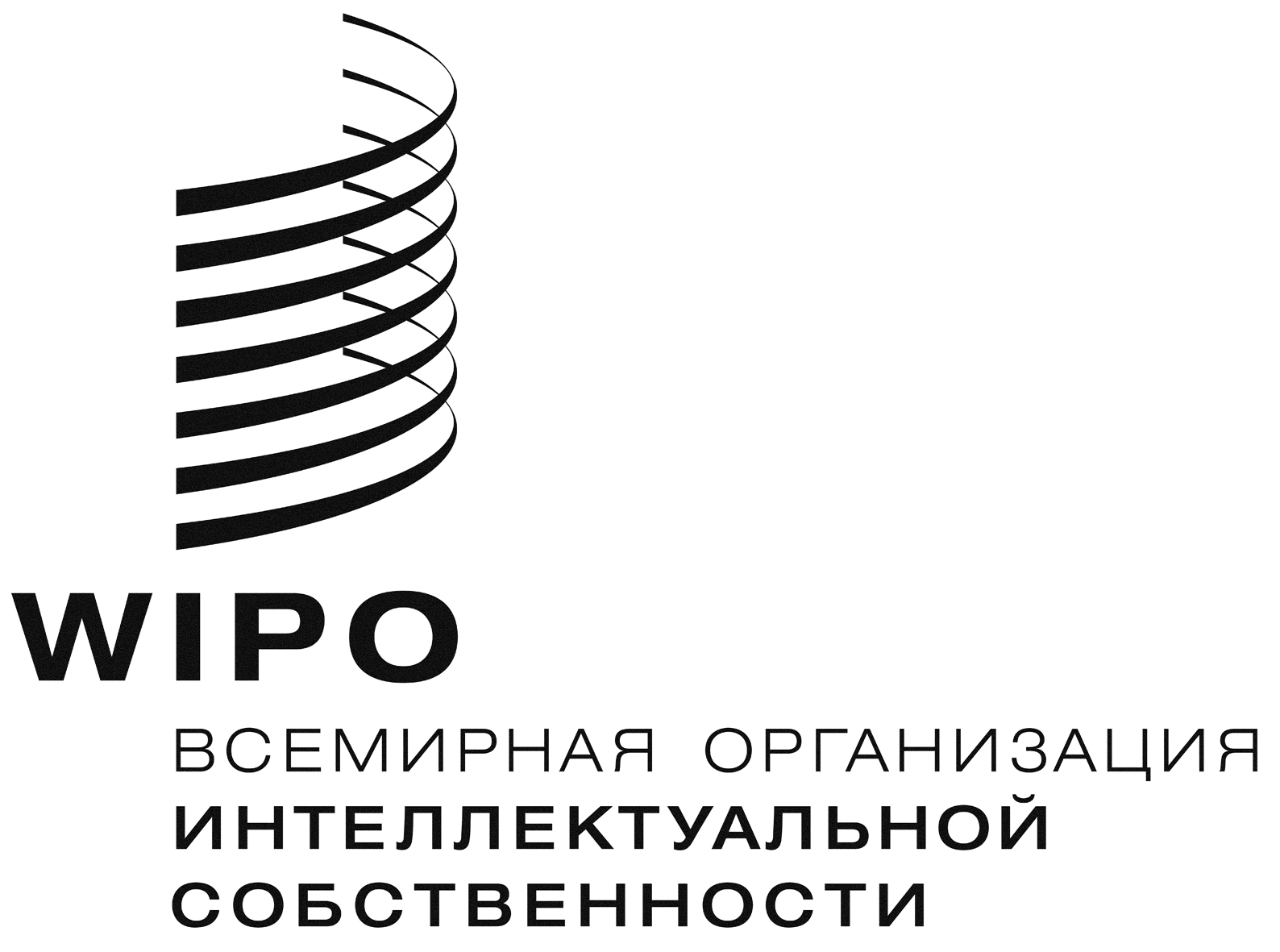 R  MM/LD/WG/13/8.     MM/LD/WG/13/8.     MM/LD/WG/13/8.   ОРИГИНАЛ:  АНГЛИЙСКИЙОРИГИНАЛ:  АНГЛИЙСКИЙОРИГИНАЛ:  АНГЛИЙСКИЙДАТА:  14 ОКТЯБРЯ 2015 Г.ДАТА:  14 ОКТЯБРЯ 2015 Г.ДАТА:  14 ОКТЯБРЯ 2015 Г.Издание и версияДата публикации или вступления в силуКоличество международных регистраций%NCL (2)1 января 1971 г.13 3972%NCL (3)1 января 1981 г.5 5691%NCL (4)1 января 1983 г.17 8353%NCL (5)1 января 1987 г.33 3145%NCL (6)1 января 1992 г.53 7819%NCL (7)1 января 1997 г.53 3749%NCL (8)1 января 2002 г.102 97717%NCL (9)1 января 2007 г.189 42630%NCL (10-2012)1 января 2012 г.42 4307%NCL (10-2013)1 января 2013 г.45 5487%NCL (10-2014)1 января 2014 г.45 4697%NCL (10-2015)1 января 2015 г.20 5843%Итого623 704